新 书 推 荐中文书名：《命运的三个名字》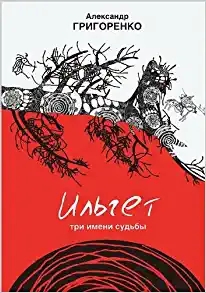 英文书名：ILGET. THREE NAMES OF FATE俄语书名：Ilget. Tri imenisudby作    者：Aleksandr Grigorenko出 版 社：Arsis代理公司：Wiedling Literary/ANA/Claire页    数：500页出版时间：2013年代理地区：中国大陆、台湾审读资料：电子稿类    型：文学入围2014年大书奖（Big Book Award）入围2013年NOS 奖内容简介：《命运的三个名字》（ILGET）同MEBET一样，作者并未仅仅将俄罗斯北部高地的西伯利亚针叶林当做一种异国背景，他的兴趣在于探索北方人的仪式和神秘信仰，思考关于人类存在、幸福和孤独的古老问题。这不是一部关于一成不变的英雄和可预测的命运和财富的经典传奇；取而代之的是一部魔幻现实主义的现代小说，讲述了挑战命运的多样英雄。仿佛一部电影，我们见证了神与魔、誓言与亵渎、爱与血的纽带、祈祷与仪式。最后，我们意识到，我们与那些野蛮人只有一小步的距离——毕竟，我们都是人。我们跟随一个瘦小的男人，看着他开始掌控自己的生活。幼年时与部落分离，因软弱遭受轻视和折磨的他后来带领自己的部落走上了复仇之路。为了失去的童年、失去的孪生兄弟和失去的挚爱而复仇。但是，他的旅程也是对弱者的宽容和怜悯。某个特殊的关头，他决定离开命中注定的命运之河，因为在叶尼塞河的另一边还有另一种生命和国度。西伯利亚人开始了解蒙古人和阿拉伯人。然而，他并不想改变自己的人生，而是希望在异国他乡找到自己生存的钥匙。作者简介：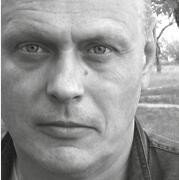 亚历山大·格里格里奥伦科（AleksandrGrigorenko）：出生于莫斯科南部的诺沃奇尔卡斯克，然而事实上他在西伯利亚的深处待了一辈子。完成电影和摄影的大学课程之后，亚历山大一直供职于东西伯利亚的《俄罗斯报》（RosiiskayaGazeta）担任记者。目前，作者定居于克拉斯诺亚尔州。媒体评价：“心理学和神话通过这部小说携手……结合了荷马和圣经的智慧。”----亚历山大·钱塞夫（ALEKSANDR CHANTSEV）“精彩。最有趣的是，幻想留下了真实的印象，仿佛一部纪实现实主义作品。”----尼古拉·亚历山德罗夫（NIKOLAI ALEKSANDROV）“格里格里奥伦科面对同样的题材成功地创作出一部完全不同于MEBET的全新作品。”----加里丽娜·尤斯法努维奇（GALINA YUZEFOVICH）谢谢您的阅读！请将反馈信息发至：乔明睿（Claire）安德鲁﹒纳伯格联合国际有限公司北京代表处
北京市海淀区中关村大街甲59号中国人民大学文化大厦1705室, 邮编：100872
电话：010-82449026传真：010-82504200
Email: Claire@nurnberg.com.cn网址：www.nurnberg.com.cn微博：http://weibo.com/nurnberg豆瓣小站：http://site.douban.com/110577/微信订阅号：ANABJ2002